**This form must be completed in full. Please do not send charts, narratives, and/or diagrams as they will be returned**Tennessee Department of Health Newborn Screening Follow Up Program 1st Floor, R.S. Gass Building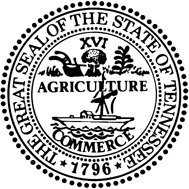 630 Hart Lane, Nashville, Tennessee 37243Phone (855) 202-1357 Fax (615) 532-8555Audiology Hearing Screen and/or Diagnostic Evaluation ResultsChild’s Last Name	First Name	Middle Name	Gender	(Twin: A or B)	Date of BirthBirth Mother’s Last Name	First Name	Maiden Name	State Lab TDH#Address	City	State/Zip	PhonePrimary Care Provider Full Name	Phone		Foster Parent Name if Applicable Birth Hospital Name: 		 City/State: 		Date of Evaluation: 	/	/	Type of Evaluation:	□ABR/AABR	□OAE	□Tymp/Reflex	□ASSR	□BehavioralMark: Initial Screen □ Follow-Up Screen □ Diagnostic □ (provide Diagnostic results at bottom of page)Results: R: □Pass □Refer	L: □Pass □ReferOnly mark one box below:Results are INCONCLUSIVEProbable Acute Fluctuating Conductive HL- No TDH Referrals needed at this timeRe-Evaluate on: 	/	/	NOTE: If hearing loss is marked below, referrals for TEIS, CSS and Family Support WILL BE MADE.Diagnostic Results: Normal Limits (0-15dB) □R □L or Hearing Loss □R □L (if HL provide degree and type)If Hearing Loss, Degree (please mark):	If Hearing Loss, Type (please mark):Slight	 (16-25dB) □R □L	 Unspecified HL	□R □L Mild	(26-40dB) □R □L	Chronic Fluctuating Conductive HL □R □L Moderate	 (41-55dB) □R □L	 Permanent Conductive HL	□R □L Moderately Severe (56-70dB) □R □L	 Mixed HL	□R □L Severe	 (71-90dB) □R □L	 Sensorineural HL (including Fluctuating) □R □L Profound		(91+dB) □R □L	 Auditory Neuropathy/Dyssynchrony  □R □LComments/Follow-Up: 		 Facility/Provider Name: 	 Phone:		 Facility/Provider Address:				 Risk Factors: (see below, check all that apply)Please COMPLETELY FILL OUT THIS FORM and fax to the Newborn Screening Program at 615-532-8555